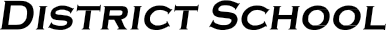 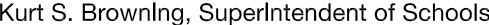 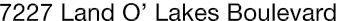 Finance Services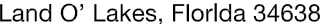 Joanne Millovitsch, Director of Finance813/ 794-2268	727/ 774-2268352/ 524-2268	Fax:  813/ 794-2266 e-mail:  jmillovi@pasco.k12.fl.usMEMORANDUMDate:	August 8, 2013To:	School Board MembersFrom:    Joanne Millovitsch, Director of Finance ServicesRe:	Attached Warrant List for the Week of July 30, 2013Please review the current computerized list. These totals include computer generated, handwritten and cancelled checks.Warrant numbers 865681-865879 .................................................................................................$2,097,148.68Amounts disbursed in Fund 1100 .......................................................................................................528,945.03Amounts disbursed in Fund 3108 ...........................................................................................................4,560.58Amounts disbursed in Fund 3611 .......................................................................................................318,477.55Amounts disbursed in Fund 3708 .........................................................................................................49,383.97Amounts disbursed in Fund 3709 .........................................................................................................11,965.84Amounts disbursed in Fund 3710 .........................................................................................................41,000.00Amounts disbursed in Fund 3712 ...........................................................................................................7,725.33Amounts disbursed in Fund 3713 .........................................................................................................17,994.79Amounts disbursed in Fund 3900 .........................................................................................................12,670.00Amounts disbursed in Fund 3902 .........................................................................................................53,130.74Amounts disbursed in Fund 3903 .......................................................................................................139,225.17Amounts disbursed in Fund 3904 ...........................................................................................................9,661.21Amounts disbursed in Fund 4100 .........................................................................................................32,145.41Amounts disbursed in Fund 4210 .........................................................................................................36,961.33Amounts disbursed in Fund 4220 .........................................................................................................33,027.56Amounts disbursed in Fund 4250............................................................................................................1,727.33Amounts disbursed in Fund 4320 ..............................................................................................................168.00Amounts disbursed in Fund 7111 .......................................................................................................310,854.88Amounts disbursed in Fund 7130 .........................................................................................................61,327.40Amounts disbursed in Fund 7921 .......................................................................................................339,217.30Amounts disbursed in Fund 7922 .........................................................................................................33,902.17Amounts disbursed in Fund 7923 .........................................................................................................34,232.78Amounts disbursed in Fund 9210 .........................................................................................................18,844.31Confirmation of the approval of the July 30, 2013 warrants will be requested at the August 20, 2013School Board meeting.